How Do I Find a Major?Explore Majors by using bulletins.psu.edu. Click on Undergraduate > Programs > Baccalaureate Degree Programs. Tips: (1) On the right-hand side, filter by campus and interests, (2) Set aside 30 min. at a time to search, (3) Click all links on the right-hand side of each major of interest, (4) Take good notes and schedule a follow-up appointment.
Major 1: ___________________________What are 2-3 things I like about this major?What are some of my concerns about this major?What confuses me about this major?What are the entrance requirements for this major (hint: the link for this is found on the right-hand side of each Major page and says “How to Get In”)Major 2: ___________________________What are 2-3 things I like about this major?What are some of my concerns about this major?What confuses me about this major?What are the entrance requirements for this major (hint: the link for this is found on the right-hand side of each Major page and says “How to Get In”)


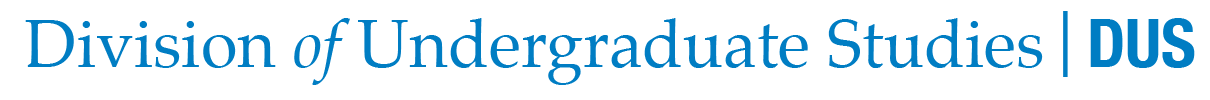 Major 3: ___________________________What are 2-3 things I like about this major?What are some of my concerns about this major?What confuses me about this major?What are the entrance requirements for this major (hint: the link for this is found on the right-hand side of each Major page and says “How to Get In”)Major 4: ___________________________What are 2-3 things I like about this major?What are some of my concerns about this major?What confuses me about this major?What are the entrance requirements for this major (hint: the link for this is found on the right-hand side of each Major page and says “How to Get In”)


After taking notes about majors of interest, make an appointment with your academic adviser to discuss what you learned. To schedule an advising appointment, please go to your success network in starfish.psu.edu. Or, please call DUS at 814-865-7576.


